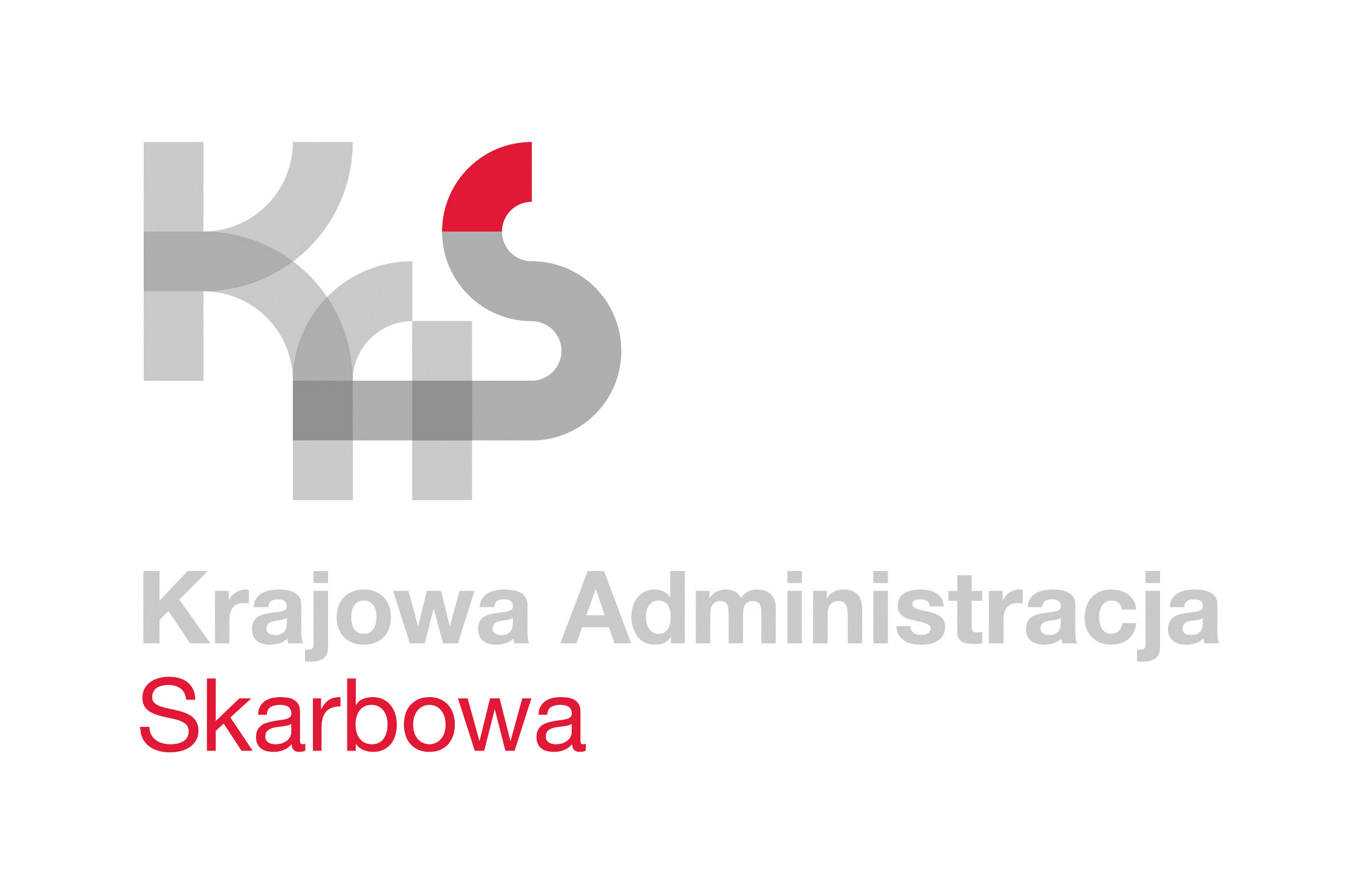 IZBA ADMINISTRACJI SKARBOWEJ 
W ŁODZI                      Łódź, 14 listopada 2023 rokuUNP:                 1001-23-140623
Sprawa:           Sprawy różne dotyczące eksploatacji obiektów należących do IAS w Łodzi – dostawaenergii elektrycznej  - Łódź, ul. Gibalskiego 2/4Znak sprawy:   1001-ILN-1.213.6.2023
Kontakt:           Emilia Kowalska – specjalista
                           tel. 42 28 99 765
                           e-mail: emilia.kowalska3@mf.gov.pl ZAPROSZENIE DO ZŁOŻENIA OFERTYZapraszam do złożenia oferty w postępowaniu o udzielenie zamówienia publicznego, prowadzonym z wyłączeniem przepisów ustawy z dnia 11 września 2019 roku - Prawo zamówień publicznych (t.j. Dz. U. z 2023 r., poz. 1605 ze zm.) – zwanej dalej „ustawą  Pzp”, ponieważ wartość niniejszego zamówienia jest niższa od kwoty 130 000 złotych.Przedmiotem zamówienia jest: Dostawa energii elektrycznej dla obiektu Izby Administracji Skarbowej w Łodzi zlokalizowanego w Łodzi (91-849) 
przy ul. Gibalskiego 2/4;Dane obiektu: 91-849 Łódź, ul. Gibalskiego 2/4;Kod PPE: 590543530701351690 (poprzedni kod PPE: PLLZED000004277909);Parametry dostaw energii elektrycznej:napięcie znamionowe: 0,4 kV,moc przyłączeniowa: 100,00 kW,moc umowna: 65,00 kW,prognozowana roczna wielkość zużycia energii elektrycznej: 110 MWh.Dostawa energii elektrycznej odbywać się będzie na warunkach określonych przepisami ustawy z dnia 10 kwietnia 1997 r. – Prawo energetyczne oraz zgodnie z wydanymi do tej ustawy przepisami wykonawczymi w szczególności ze standardami jakości obsługi odbiorców określonymi w Rozporządzeniu Ministra Klimatu i Środowiska z dnia 
29 listopada 2022 r. w sprawie szczegółowych zasad kształtowania i kalkulacji taryf 
oraz rozliczeń w obrocie energią elektryczną. Parametry jakościowe energii elektrycznej w części dystrybucyjnej reguluje Rozporządzenie Ministra Klimatu i Środowiska 
z 22 marca 2023 r. w sprawie szczegółowych warunków funkcjonowania systemu elektroenergetycznego.Termin realizacji zamówienia określa się od dnia skutecznego przeprowadzenia procedury zmiany sprzedawcy dla wskazanego PPE do dnia 31 grudnia 2024 roku. Planowany termin rozpoczęcia dostaw energii elektrycznej do punktu poboru energii nastąpi nie wcześniej niż po:dokonaniu skutecznej zmiany Sprzedawcy,zawarciu przez Odbiorcę umowy o świadczenie usługi dystrybucyjnej, wygaśnięciu lub skutecznym wypowiedzeniu aktualnie obowiązującej umowy sprzedaży energii elektrycznej.Zamawiający nie przewiduje możliwości składania ofert częściowych. Do formularza ofertowego - załącznik nr 1 należy dołączyć wypełniony formularz cenowy - załącznik nr 2 do zaproszenia, a także wzór umowy stosowany przez Wykonawcę. Przy wyborze oferty Zamawiający będzie się kierował wyłącznie kryterium ceny zgodnie
z poniższym wzorem:Cn - najniższa cena brutto spośród ocenianych ofert,Co - cena brutto oferty ocenianej,C - ilość punktów w kryterium cena.Łączną cenę za realizację przedmiotu zamówienia Wykonawca zobowiązany jest wskazać w formularzu ofertowym stanowiącym załącznik nr 1 oraz w formularzu cenowym stanowiącym załącznik nr 2 do zaproszenia.Cena podana w formularzu ofertowym zawiera wszystkie koszty związane z realizacją przedmiotu zamówienia.Wykonawca winien wykazać, iż posiada aktualną koncesję na prowadzenie działalności gospodarczej w zakresie obrotu energią elektryczną wydaną przez Prezesa Urzędu Regulacji Energetyki na podstawie przepisów ustawy z dnia 10 kwietnia 1997 r. – Prawo energetyczne (t.j. Dz.U. z 2022 r., poz. 1385 ze zm.)W zakresie zdolności technicznej i zawodowej Wykonawcy, Zamawiający wymaga 
aby w dostarczonym przez Wykonawcę wykazie wykonanych, a w przypadku świadczeń okresowych lub ciągłych również wykonywanych, dostaw energii elektrycznej w okresie ostatnich trzech lat przed upływem terminu składania ofert, 
a jeżeli okres prowadzenia działalności jest krótszy – w tym okresie, posiadał 
on co najmniej 2 dostawy o wartości brutto nie mniejszej niż 200 tys. zł każda, realizowane na podstawie pojedynczej umowy zawartej z jednym odbiorcą na okres 
co najmniej 12 miesięcy, wraz z podaniem ich wartości, przedmiotu, dat wykonania 
i podmiotów, na rzecz których dostawy zostały wykonane, oraz załączeniem dowodów, że zostały wykonane lub są wykonywane należycie. Dowodami, o których mowa, 
są referencje bądź inne dokumenty wystawione przez podmiot, na rzecz którego dostawy były wykonywane, a w przypadku świadczeń okresowych lub ciągłych są wykonywane, 
a jeżeli z uzasadnionej przyczyny o obiektywnym charakterze Wykonawca nie jest 
w stanie uzyskać tych dokumentów – oświadczenie Wykonawcy; w przypadku świadczeń okresowych lub ciągłych nadal wykonywanych referencje bądź inne dokumenty potwierdzające ich należyte wykonywanie powinny być wydane nie wcześniej 
niż 3 miesiące przed upływem terminu składania ofert.Oferta, na którą składa się formularz ofertowy - załącznik nr 1, formularz cenowy - załącznik nr 2, podpisana klauzula informacyjna dotycząca przetwarzania danych osobowych - załącznik nr 3, oraz wzór umowy stosowany przez Wykonawcę, powinna być składana pod rygorem nieważności, w formie elektronicznej opatrzonej kwalifikowanym podpisem elektronicznym, podpisem zaufanym lub podpisem osobistym na adres: e-mail: nieruchomosci.ias.lodz@mf.gov.pl, w terminie do 22 listopada 2023 roku do godz. 10:00. Wykonawca ma prawo złożyć tylko jedną ofertę w przedmiotowym postępowaniu.Otwarcie ofert obędzie się 22 listopada 2023 roku o godz. 11:00 w siedzibie Zamawiającego znajdującej się w Łodzi przy ul. Edwarda Gibalskiego 2/4, pok. nr 2. Stawiennictwo nie jest obowiązkowe.Zamawiający zastrzega sobie możliwość unieważnienia postępowania bez podania przyczyny.Osobą wyznaczoną do kontaktu w przedmiotowej sprawie jest Pani Emilia Kowalska
tel. 42 28 99 765, e-mail: nieruchomosci.ias.lodz@mf.gov.pl. Załączniki:Formularz ofertowy;Formularz cenowy;Klauzula informacyjna dotycząca przetwarzania danych osobowych.Na oryginale podpisał:Z upoważnieniaDyrektora Izby Administracji Skarbowej w ŁodziNaczelnik Wydziału Łukasz WójcikInformuję, że Administratorem Państwa danych osobowych jest Izba Administracji Skarbowej w Łodzi z siedzibą przy 
al. T. Kościuszki 83, 90-436 Łódź, posiadająca numer identyfikacji podatkowej NIP 725 104 54 52.Zgodnie z art. 13 RODO od dnia 25 maja 2018 r. przysługują Pani/Panu prawa związane z przetwarzaniem Pani/Pana danych osobowych przez Izbę Administracji Skarbowej w Łodzi określone w Klauzuli informacyjnej Izby Administracji Skarbowej 
w Łodzi zamieszczonej na stronie internetowej www.lodzkie.kas.gov.pl. 